Mietkostümverleih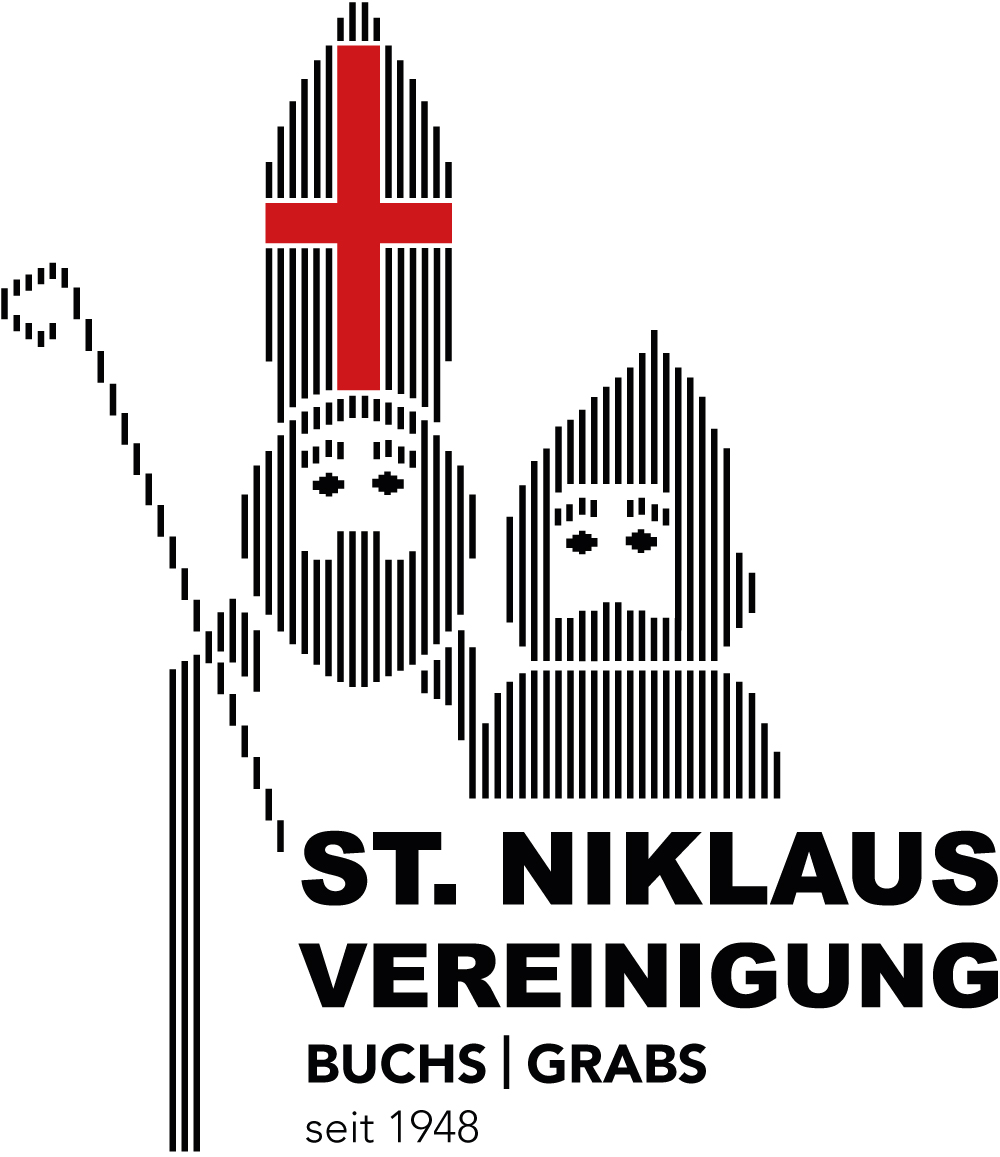 Mieterin/Mieter: 	____________________________________	____________________________________Mobiltelefon/Telefon:	____________________________________E-Mailadresse:	____________________________________Gewünschter Termin: 	_______________	Gewünschte Zeit: _______________ Gesamtes St.Niklauskostüm CHF 50.00Teile vom St.Niklauskostüm: Bart, Perücke weiss Mytra rot, mit gelben Borten, 30 cm Niklausmantel rot, mit gelben Borten, 140cm lang, Baumwolle Niklaus-Albe weiss, 150cm lang (Unterkleid) Alben-Kordel weiss 380 cm lang Niklaus-Stab 2-teilig mit Verschraubung 200 cm lang, mit Spirale Handschuhe weiss Buch/Ordner Gesamtes Schmutzlikostüm CHF 30.00Teile vom Schmutzlikostüm: Bart, Perücke grau Schmutzlikleid schwarz mit Pelerine, 130 cm lang Sack Rute Glocke SchminkeAbholtermin:	_____________________________________Rücklieferung:	_____________________________________Material geprüft:	_____________________________________Abholadresse: Sandra Crescenti, Saarstrasse 29, 9470 BuchsMobiltelefon: +41 79 669 63 13E-Mail: sandra@crescenti.chQuittungMieterin/Mieter: 	____________________________________	____________________________________Die St.Niklausvereinigung hat den Betrag von CHF _____________ erhalten.St.NiklausvereinigungSandra CrescentiSaarstrasse 299470 BuchsDatum: _____________	Unterschrift: __________________________________